Pašvaldības, kuras piedalās plānošanas reģionu Eiropas Savienības fonda deinstitucionalizācijas projektos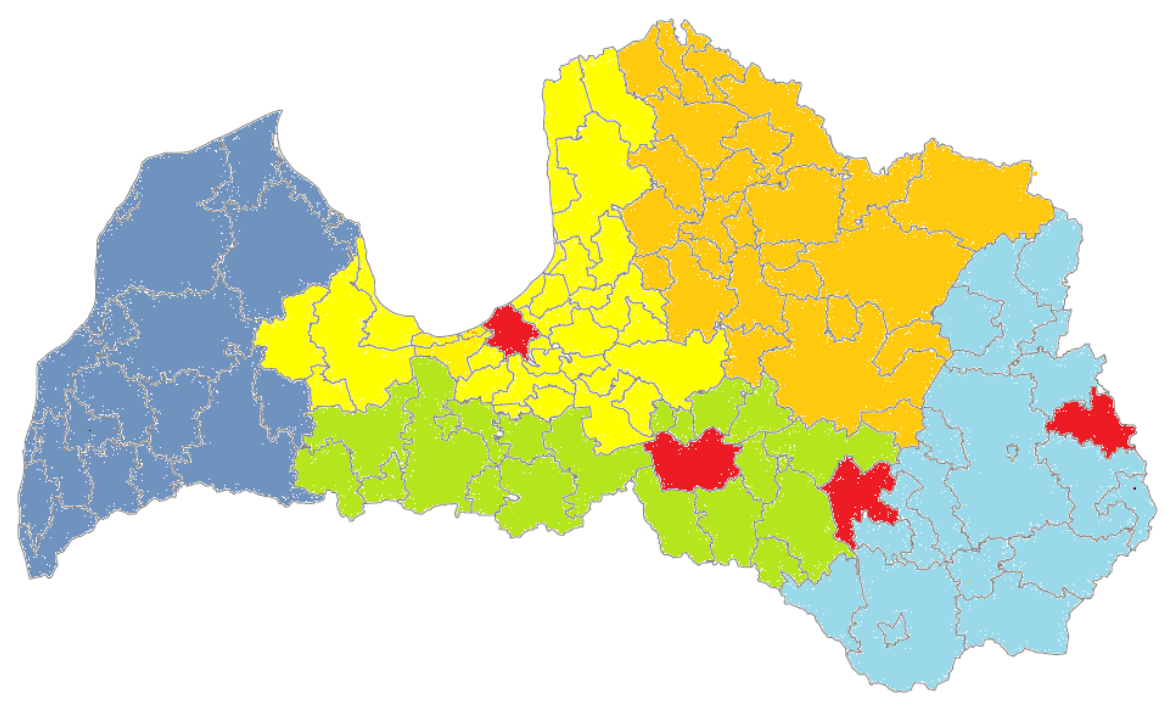 Plānošanas reģionu Eiropas Savienības fonda deinstitucionalizācijas projektos nepiedalās Rīgas, Jaunjelgavas, Ciblas un Līvānu pašvaldības